           11.03.2021г. Экспертные заключения, предложения к проекту направлять в администрацию муниципального образования поселок Боровский в течение 7 дней до 18.03.2021г. (в течение 7 дней со дня размещения проекта – 11.03.2021) по адресу: п. Боровский, ул. Островского, д.33, 2 этаж, кабинет 3 (приемная)  и по электронной почте: borovskiy-m.o@inbox.ru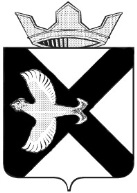                                                          Дума                           МУНИЦИПАЛЬНОГО ОБРАЗОВАНИЯ                                         ПОСЕЛОК БОРОВСКИЙР Е Ш Е Н И Е___________ 2020 г.						                            № рп. БоровскийТюменского муниципального районаО признании утратившим силу Решения Боровской поселковой Думы от 20.10.2009 №87 «Об утверждении Положения о порядке предоставления жилых помещения для переселения граждан из жилищного фонда, признанного непригодным для проживания, занимаемого гражданами по договорам социального найма» В соответствии с Федеральным законом от 06.10.2003 №131-ФЗ «Об общих принципах организации местного самоуправления в Российской Федерации», руководствуясь Уставом муниципального образования поселок Боровский, Дума муниципального образования поселок БоровскийРЕШИЛА:1. Признать утратившим силу решение Боровской поселковой Думы от 20.10.2009 № 87 «Об утверждении Положения о порядке предоставления жилых помещения для переселения граждан из жилищного фонда, признанного непригодным для проживания, занимаемого гражданами по договорам социального найма».2. Настоящее решение вступает в силу со дня его подписания.3. Опубликовать настоящее решение на официальном сайте администрации муниципального образования поселок Боровский в информационно - коммуникационной сети «Интернет».4. Контроль за исполнением настоящего решения возложить на постоянную комиссию Думы муниципального образования  по экономическому развитию, бюджету, финансам, налогам, местному самоуправлению и правотворчеству.Глава муниципального образования                                               С.В. Сычева	Председатель Думы                                                                 В.Н. СамохваловПояснительная записка к проекту Решения Думы муниципального образования поселок Боровский « О признании утратившим силу решение Боровской поселковой Думы от 20.10.2009 № 87 «Об утверждении Положения о порядке предоставления жилых помещения для переселения граждан из жилищного фонда, признанного непригодным для проживания, занимаемого гражданами по договорам социального найма        Постановлением Администрации от 30.06.2020 №40 Утвержден Порядок предоставления жилых помещений для переселения граждан из жилищного фонда, признанного непригодным для проживания, на территории муниципального образования поселок Боровский         В связи с этим необходимо признать утратившим силу решение Боровской поселковой Думы от 20.10.2009 № 87, как несоответствующее требованиям, установленным Постановлением Правительства Тюменской области от 31.10.2007 №268-п «Об утверждении Положения о порядке формирования номенклатуры жилых помещений жилищного фонда Тюменской области для переселения граждан из непригодного для проживания жилищного фонда и их предоставления» (в редакции от 18.08.2020 N 528-п).,